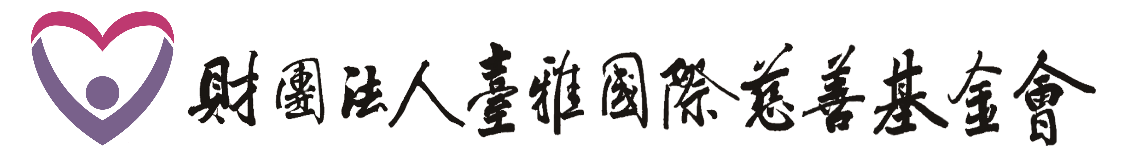 【基隆分會急難救助申請書】案號：                            　　　　　 申請日期：   年   月   日轉介單位轉介單位申請人申請人身分證字號身分證字號身分證字號連絡人連絡人申請人申請人出生年月日出生年月日出生年月日年  月  日戶籍地址戶籍地址  區   里   路（街） 段   巷  弄  號  樓    區   里   路（街） 段   巷  弄  號  樓    區   里   路（街） 段   巷  弄  號  樓    區   里   路（街） 段   巷  弄  號  樓    區   里   路（街） 段   巷  弄  號  樓    區   里   路（街） 段   巷  弄  號  樓    區   里   路（街） 段   巷  弄  號  樓    區   里   路（街） 段   巷  弄  號  樓    區   里   路（街） 段   巷  弄  號  樓    區   里   路（街） 段   巷  弄  號  樓  聯絡電話聯絡電話聯絡電話居住地址居住地址  區   里   路（街） 段   巷  弄  號  樓    區   里   路（街） 段   巷  弄  號  樓    區   里   路（街） 段   巷  弄  號  樓    區   里   路（街） 段   巷  弄  號  樓    區   里   路（街） 段   巷  弄  號  樓    區   里   路（街） 段   巷  弄  號  樓    區   里   路（街） 段   巷  弄  號  樓    區   里   路（街） 段   巷  弄  號  樓    區   里   路（街） 段   巷  弄  號  樓    區   里   路（街） 段   巷  弄  號  樓  行動電話行動電話行動電話家庭狀況申請人姓名姓名年齡年齡職業職業職業收入收入收入收入備註備註備註家庭狀況家庭狀況家庭狀況家庭狀況家庭狀況家庭狀況家庭狀況家庭狀況遭遇急難情形(本欄由轉介單位填寫)公部門救助情形□老人生活津貼，每月              元。□身心障礙生活補助，每月           元。□特殊境遇家庭緊急生活扶助                     元。□特殊境遇家庭子女生活津貼，每月               元。□經濟弱勢兒少生活扶助，每月             元。□兒少緊急生活扶助（   月-   月），每月           元。□育兒、托育津貼或扶幼計畫等，每月             元。□                      醫療補助               元。□                      看護補助               元。□                教養（安置）補助               元。□區公所自辦急難救助                      元。□災害救助金核發                               元。13.□其他：                                          。□老人生活津貼，每月              元。□身心障礙生活補助，每月           元。□特殊境遇家庭緊急生活扶助                     元。□特殊境遇家庭子女生活津貼，每月               元。□經濟弱勢兒少生活扶助，每月             元。□兒少緊急生活扶助（   月-   月），每月           元。□育兒、托育津貼或扶幼計畫等，每月             元。□                      醫療補助               元。□                      看護補助               元。□                教養（安置）補助               元。□區公所自辦急難救助                      元。□災害救助金核發                               元。13.□其他：                                          。□老人生活津貼，每月              元。□身心障礙生活補助，每月           元。□特殊境遇家庭緊急生活扶助                     元。□特殊境遇家庭子女生活津貼，每月               元。□經濟弱勢兒少生活扶助，每月             元。□兒少緊急生活扶助（   月-   月），每月           元。□育兒、托育津貼或扶幼計畫等，每月             元。□                      醫療補助               元。□                      看護補助               元。□                教養（安置）補助               元。□區公所自辦急難救助                      元。□災害救助金核發                               元。13.□其他：                                          。□老人生活津貼，每月              元。□身心障礙生活補助，每月           元。□特殊境遇家庭緊急生活扶助                     元。□特殊境遇家庭子女生活津貼，每月               元。□經濟弱勢兒少生活扶助，每月             元。□兒少緊急生活扶助（   月-   月），每月           元。□育兒、托育津貼或扶幼計畫等，每月             元。□                      醫療補助               元。□                      看護補助               元。□                教養（安置）補助               元。□區公所自辦急難救助                      元。□災害救助金核發                               元。13.□其他：                                          。□老人生活津貼，每月              元。□身心障礙生活補助，每月           元。□特殊境遇家庭緊急生活扶助                     元。□特殊境遇家庭子女生活津貼，每月               元。□經濟弱勢兒少生活扶助，每月             元。□兒少緊急生活扶助（   月-   月），每月           元。□育兒、托育津貼或扶幼計畫等，每月             元。□                      醫療補助               元。□                      看護補助               元。□                教養（安置）補助               元。□區公所自辦急難救助                      元。□災害救助金核發                               元。13.□其他：                                          。□老人生活津貼，每月              元。□身心障礙生活補助，每月           元。□特殊境遇家庭緊急生活扶助                     元。□特殊境遇家庭子女生活津貼，每月               元。□經濟弱勢兒少生活扶助，每月             元。□兒少緊急生活扶助（   月-   月），每月           元。□育兒、托育津貼或扶幼計畫等，每月             元。□                      醫療補助               元。□                      看護補助               元。□                教養（安置）補助               元。□區公所自辦急難救助                      元。□災害救助金核發                               元。13.□其他：                                          。□老人生活津貼，每月              元。□身心障礙生活補助，每月           元。□特殊境遇家庭緊急生活扶助                     元。□特殊境遇家庭子女生活津貼，每月               元。□經濟弱勢兒少生活扶助，每月             元。□兒少緊急生活扶助（   月-   月），每月           元。□育兒、托育津貼或扶幼計畫等，每月             元。□                      醫療補助               元。□                      看護補助               元。□                教養（安置）補助               元。□區公所自辦急難救助                      元。□災害救助金核發                               元。13.□其他：                                          。□老人生活津貼，每月              元。□身心障礙生活補助，每月           元。□特殊境遇家庭緊急生活扶助                     元。□特殊境遇家庭子女生活津貼，每月               元。□經濟弱勢兒少生活扶助，每月             元。□兒少緊急生活扶助（   月-   月），每月           元。□育兒、托育津貼或扶幼計畫等，每月             元。□                      醫療補助               元。□                      看護補助               元。□                教養（安置）補助               元。□區公所自辦急難救助                      元。□災害救助金核發                               元。13.□其他：                                          。□老人生活津貼，每月              元。□身心障礙生活補助，每月           元。□特殊境遇家庭緊急生活扶助                     元。□特殊境遇家庭子女生活津貼，每月               元。□經濟弱勢兒少生活扶助，每月             元。□兒少緊急生活扶助（   月-   月），每月           元。□育兒、托育津貼或扶幼計畫等，每月             元。□                      醫療補助               元。□                      看護補助               元。□                教養（安置）補助               元。□區公所自辦急難救助                      元。□災害救助金核發                               元。13.□其他：                                          。□老人生活津貼，每月              元。□身心障礙生活補助，每月           元。□特殊境遇家庭緊急生活扶助                     元。□特殊境遇家庭子女生活津貼，每月               元。□經濟弱勢兒少生活扶助，每月             元。□兒少緊急生活扶助（   月-   月），每月           元。□育兒、托育津貼或扶幼計畫等，每月             元。□                      醫療補助               元。□                      看護補助               元。□                教養（安置）補助               元。□區公所自辦急難救助                      元。□災害救助金核發                               元。13.□其他：                                          。□老人生活津貼，每月              元。□身心障礙生活補助，每月           元。□特殊境遇家庭緊急生活扶助                     元。□特殊境遇家庭子女生活津貼，每月               元。□經濟弱勢兒少生活扶助，每月             元。□兒少緊急生活扶助（   月-   月），每月           元。□育兒、托育津貼或扶幼計畫等，每月             元。□                      醫療補助               元。□                      看護補助               元。□                教養（安置）補助               元。□區公所自辦急難救助                      元。□災害救助金核發                               元。13.□其他：                                          。□老人生活津貼，每月              元。□身心障礙生活補助，每月           元。□特殊境遇家庭緊急生活扶助                     元。□特殊境遇家庭子女生活津貼，每月               元。□經濟弱勢兒少生活扶助，每月             元。□兒少緊急生活扶助（   月-   月），每月           元。□育兒、托育津貼或扶幼計畫等，每月             元。□                      醫療補助               元。□                      看護補助               元。□                教養（安置）補助               元。□區公所自辦急難救助                      元。□災害救助金核發                               元。13.□其他：                                          。□老人生活津貼，每月              元。□身心障礙生活補助，每月           元。□特殊境遇家庭緊急生活扶助                     元。□特殊境遇家庭子女生活津貼，每月               元。□經濟弱勢兒少生活扶助，每月             元。□兒少緊急生活扶助（   月-   月），每月           元。□育兒、托育津貼或扶幼計畫等，每月             元。□                      醫療補助               元。□                      看護補助               元。□                教養（安置）補助               元。□區公所自辦急難救助                      元。□災害救助金核發                               元。13.□其他：                                          。□老人生活津貼，每月              元。□身心障礙生活補助，每月           元。□特殊境遇家庭緊急生活扶助                     元。□特殊境遇家庭子女生活津貼，每月               元。□經濟弱勢兒少生活扶助，每月             元。□兒少緊急生活扶助（   月-   月），每月           元。□育兒、托育津貼或扶幼計畫等，每月             元。□                      醫療補助               元。□                      看護補助               元。□                教養（安置）補助               元。□區公所自辦急難救助                      元。□災害救助金核發                               元。13.□其他：                                          。□老人生活津貼，每月              元。□身心障礙生活補助，每月           元。□特殊境遇家庭緊急生活扶助                     元。□特殊境遇家庭子女生活津貼，每月               元。□經濟弱勢兒少生活扶助，每月             元。□兒少緊急生活扶助（   月-   月），每月           元。□育兒、托育津貼或扶幼計畫等，每月             元。□                      醫療補助               元。□                      看護補助               元。□                教養（安置）補助               元。□區公所自辦急難救助                      元。□災害救助金核發                               元。13.□其他：                                          。訪查記錄訪查結果建議訪查結果建議訪查結果建議訪查人訪查人訪查人本會審查結果核定欄核定欄核定欄承辦人承辦人承辦人督導員祕書督導員祕書督導員祕書督導員祕書副會長副會長副會長副會長會長會長核定欄核定欄核定欄